1	Список кандидатов на посты председателей и заместителей председателей рабочих групп Совета (РГС) (Документ C17/55(Rеv.1))1.1	Генеральный секретарь представляет Документ C17/55(Rеv.1), в котором содержится список кандидатов на посты председателей и заместителей председателей РГС и Группы экспертов по РМЭ, полученный в результате консультаций по этому вопросу. Ряд советников указывают на изменения, которые необходимо внести, относительно некоторых кандидатов или постов, на которые они претендуют. Один из советников говорит, что эти кандидатуры должны быть распределены по региональным организациям, а не по регионам. Генеральный секретарь говорит, что консультации по этому вопросу в любом случае должны быть продолжены, и второй пересмотренный вариант этого документа будет представлен на одном из следующих заседаний. Вместе с тем, он отмечает, что РГС по разработке Стратегического и Финансового планов должна провести собрание завтра в первой половине дня, и поэтому Совет должен принять решение по кандидатуре г-на Марио Канасса (Бразилия) на пост Председателя этой Группы.1.2	Г-н Марио Канасса (Бразилия) избирается путем аккламации Председателем РГС по разработке Стратегического и Финансового планов на 2020–2023 годы.2	Заявление советника от Филиппин2.1	Советник от Филиппин делает заявление общего характера о работе Совета. Ссылаясь на инцидент процедурного характера, произошедший на прошлой неделе, он отмечает, что буквальное применение правила консенсуса может привести к тому, что Совет окажется неспособным принимать решения, которые от него ждут. Правило консенсуса, разумеется, не лишено достоинств, однако правила процедуры собраний не исключают возможность проведения голосования в тех случаях, когда это необходимо, а оговорки или возражения могут быть занесены в краткий отчет о собрании или отражены в примечании, не блокируя при этом принятие решений.3	Виды деятельности МСЭ по усилению роли Союза в укреплении доверия и безопасности при использовании ИКТ (Документы C17/18 и C17/87)3.1	Руководитель Департамента по стратегическому планированию и связям с членами (SPM) представляет Документ C17/18. МСЭ проводит обширную деятельность − от кибербезопасности и борьбы со спамом до защиты ребенка в онлайновой среде, включая многочисленные формы создания потенциала.3.2	Многие советники выражают удовлетворение многочисленными видами деятельности Секретариата по созданию потенциала, организованной в такой важной области, как кибербезопасность, и просят представить более подробную информацию о национальных механизмах и инструментах, критериях выбора стран для технической оценки готовности к созданию групп реагирования на компьютерные инциденты (CIRT) и для организации тренировочных занятий по кибербезопасноти, мерах юридического характера, реализованных в сотрудничестве с УНП ООН, а также о реакции МСЭ на недавний инцидент, связанный с инфицированием вредоносным вирусом, который затронул около 100 стран. Некоторые советники просят, чтобы отчет 2018 года был еще более подробным и содержал, в частности, информацию о намеченных видах деятельности.3.3	Отвечая на заданные вопросы, представитель БРЭ подводит итоги технических оценок готовности к созданию CIRT в 68 странах и 16 уже организованных тренировочных занятий по кибербезопасноти, в которых приняли участие представители около 100 стран. Другой представитель БРЭ поясняет, что критерии выбора стран обусловлены открытым процессом с учетом уроков, извлеченных из опыта прошлой деятельности, работы по повышению информированности стран и средств, которыми эти страны располагают. Что касается недавнего крупномасштабного заражения вредоносным вирусом, то руководитель Департамента информационных служб говорит, что МСЭ столкнулся только с четырьмя инцидентами, которые не имели серьезных последствий. Стратегия по отношению к угрозам подобного рода основывается на принципах обнаружения и предотвращения. Благодаря сотрудничеству с государственным и частным секторами, а также с другими международными организациями, временные рамки обнаружения инцидента теперь исчисляются не месяцами или неделями, а минутами.3.4	Документ C17/18 принимается к сведению.3.5	Советник от Индии представляет от имени своей страны, а также от Бангладеш, Нигерии, Уганды и Туниса, предложение, содержащееся в Документе C17/87, которое нацелено на то, чтобы привлечь внимание к важному вопросу о ненадлежащем использовании номеров международного идентификатора оборудования подвижной связи (IMEI), установленных на мобильных телефонах. В предложении содержится указание на технические спецификации 3GPP и руководящие указания Ассоциации GSM (GSMA) и преследуется цель добиться того, чтобы внедрение IMEI в мобильных телефонах в процессе их производства было таким, чтобы изменение IMEI делало это мобильное оборудование неработоспособным. Оратор предлагает, чтобы Директор БСЭ занялся решением этого вопроса и связался по этому поводу с GSMA.3.6	Советники, которые берут слово, сходятся во мнении о серьезности рассматриваемой проблемы, как с социально-экономической точки зрения, так и, что самое главное, с точки зрения безопасности. Эта проблема должна решаться на основе сочетания национальных программ и инициатив международного сотрудничества, при этом основная цель состоит в том, чтобы добиться по крайней мере того, чтобы IMEI нельзя было ни стереть, ни перепрограммировать. Один из советников полагает, что к решению этой проблемы надо привлечь поставщиков услуг, производителей оборудования, национальные правоохранительные органы и другие соответствующие заинтересованные стороны. Советники настаивают на важности разработки конкретных мер по применению правил. Все эти советники высказываются за то, чтобы БСЭ взялось за решение этого вопроса, в том числе в рамках 11-й Исследовательской комиссии, и за сотрудничество с GSMA с этой целью.3.7	Председатель предлагает принять Документ C17/87 к сведению и поручить Директору БСЭ наладить сотрудничество с GSMA, в том числе заострить внимание на вопросе IMEI в письме в адрес GSMA, чтобы найти решение этой проблемы.3.8	Предложение принимается.3.9	Директор БСЭ говорит, что он включит этот вопрос в программу сотрудничества, которое он уже наладил с GSMA, а также с 3GPP. Он сделает также так, чтобы этот вопрос был изучен 11-й Исследовательской комиссией МСЭ-T. 3.10	После некоторых консультаций советник от Индии говорит, что, если 11-й Исследовательской комиссии МСЭ-T удастся найти технические средства, позволяющие сделать так, чтобы номер IMEI не поддавался изменению, то необходимо будет еще обеспечить обязательный характер этих мер для производителей на национальном, региональном и международном уровнях. Было бы целесообразно, если бы Совет принял резолюцию в этом направлении, чтобы обеспечить успешную реализацию этого процесса.4	Заявление посла Литвы4.1	Г-н Андриус Кривас, посол Литвы, делает заявление, доступное по адресу: http://www.itu.int/en/council/2017/Documents/SR/Lithuania.pdf. Он объявляет от имени своего правительства, что его страна является кандидатом в Совет на период 2018−2022 годов и представит кандидатуру д-ра Миндаугаса Жилинскаса на пост Директора Бюро радиосвязи. 5	Отчет о последующих мерах в связи с возможными способами совершенствования процесса проведения полномочной конференции (Документы C17/4(Rеv.1), C17/76(Rеv.1), C17/78(Rеv.1), C17/96 и C17/INF/6)5.1	Представитель Секретариата напоминает, что, после первой консультации с Государствам − Членами в соответствии с требованием Совета 2016 года, была проведена расширенная консультация. В Документе C17/INF/6 содержится подборка ответов, полученных по результатам этих двух консультаций. В Документе C17/4(Rеv.1), составленном на основании этих ответов, сформулированы предложения по пяти основным направлениям действий.5.2	Советник от Литвы представляет Документ C17/76(Rеv.1) − вклад, представленный его страной, а также Болгарией, Нидерландами, Польшей, Португалией, Испанией, Швейцарией, Чешской Республикой и Румынией, в котором содержится предложение о введении слушаний для кандидатов на посты избираемых должностных лиц МСЭ. В приложении к этому документу содержатся руководящие указания, которыми мог бы руководствоваться Генеральный секретарь, представляя предложение о проведении слушаний кандидатов на обычной сессии Совета МСЭ в 2018 году.5.3	Советник от Российской Федерации представляет Документ C17/78(Rеv.1), представленный его страной, Арменией и Беларусью, в котором сформулированы конкретные меры, касающиеся каждого из пяти основных направлений действий, определенных секретариатом. В нем, в частности, предлагается утвердить окончательный верхний предел величины единицы взноса в первый день ПК-18, определить третий день ПК в качестве дня для объявления Государствами – Членами МСЭ окончательно выбранного ими класса взносов и опубликовать выбранные Государствами − Членами МСЭ классы взносов до начала выборов. Вопрос об исключении устного перевода в Комитетах 2 и 3 Конференции следует обсудить дополнительно.5.4	Советник от Бразилии, уточняя, что он поддерживает принципы, изложенные в Документе C17/76(Rеv.1), представляет Документ C17/96, касающийся внедрения практики интерактивных слушаний для кандидатов на посты избираемых должностных лиц. Предлагается, чтобы Совет изучил руководящие указания, предложенные в Документе, с учетом их возможных последствий для бюджета Союза и Положений о персонале и Правил о персонале (которые в их нынешней редакции предусматривают, что если назначаемый сотрудник выставляет свою кандидатуру на одну из выборных официальных должностей, то он автоматически отправляется в отпуск).5.5	Из числа многих советников, берущих слово, одни выступают в поддержку идеи слушаний кандидатов на посты избираемых должностных лиц, чтобы иметь возможность выбрать из них наилучших руководителей для Союза, тогда как другие отмечают, что эти слушания могут ввести в заблуждение и сыграть на руку тем, кто обладают представительной внешностью и красноречием, в ущерб тем, кто обладает большей компетентностью. По мнению одних советников, слушания кандидатов должны осуществляться на Полномочной конференции, а не в Совете, тогда как по мнению других, они могли бы проводиться в Совете или в связи с Советом и были бы доступными для дистанционного участия в них всех Государств-Членов. Некоторые советники говорят, что существуют и другие, помимо слушания, способы познакомиться с кандидатами и оценить их компетентность. Поднимается ряд вопросов относительно порядка и условий возможных слушаний. Все советники одобряют создание веб-пространства для кандидатов, в том числе для кандидатов в РРК, − пространства, где была бы представлена вся полезная информация о кандидатах и где можно было бы установить интерактивный диалог с Государствами-Членами. По мнению некоторых советников, условия дистанционного участия создают проблему, поскольку некоторые развивающиеся страны не располагают достаточной технической инфраструктурой; было бы лучше предложить стипендии делегатам из этих стран и вовлечь в этот процесс региональные отделения, при этом важно, чтобы все кандидаты участвовали на равной основе. Требовать от стран, представляющих кандидата, возместить понесенные логистические затраты, значит поставить этого кандидата в неравное положение.5.6	По мнению некоторых советников, важно, чтобы Государства-Члены объявляли, как можно раньше, выбранный ими класс взносов, поскольку от этого зависит стабильность бюджета и наличие доступных средств для выполнения стратегического плана. Некоторые советники выступают за то, чтобы полностью исключить использование документов на бумажных носителях, тогда как другие полагают, что каждая администрация должна иметь возможность самой выбирать носители, которые она желает использовать для своего представления, при понимании, что она берет на себя понесенные расходы. Некоторые советники просят предоставить разъяснения относительно сотрудников Союза, выставляющих свои кандидатуры, и целесообразности внесения изменений в Положения о персонале и Правила о персонале. Что касается общеполитических заявлений, то некоторые советники одобряют ограничение времени выступления с ними тремя минутами, тогда как другие считают, что это время следовало бы ограничить пятью минутами, так как Полномочная конференция тоже является тем местом, где вырабатывается общая политика. Что касается сохранения или исключения устного перевода на заседаниях Комитетов 2 и 3 Конференции, то мнения советников по этому вопросу разделились. Высказываются различные предложения по поводу межрегиональных и региональных собраний, организуемых в целях сотрудничества. Один из советников хотел бы знать, привела ли реализация мер, предложенных секретариатом, к уменьшению продолжительности Полномочной конференции. Некоторые советники полагают, что уменьшение продолжительности Полномочной конференции привело бы к тому, что несколько комитетов или рабочих групп проводили бы свои собрания параллельно, что поставило бы в затруднительное положение небольшие делегации.5.7	Председатель предлагает создать специальную группу Совета, под председательством заместителя Председателя Совета г-на Исмаилова, чтобы обобщить высказанные комментарии и согласовать меры, которые должны быть приняты Советом для совершенствования процесса проведения полномочной конференции.5.8	Предложение принимается.Генеральный секретарь: 	Председатель: 
Х. ЧЖАО 	Э. СПИНА________________СОВЕТ 2017
Женева, 15−25 мая 2017 года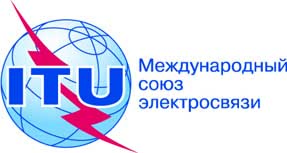 Документ C17/124-R25 мая 2017 годаОригинал: французскийКРАТКИЙ ОТЧЕТО шестом ПЛЕНАРНОМ ЗАСЕДАНИИКРАТКИЙ ОТЧЕТО шестом ПЛЕНАРНОМ ЗАСЕДАНИИПонедельник, 22 мая 2017 года, 14 час. 35 мин. – 17 час. 45 мин.Понедельник, 22 мая 2017 года, 14 час. 35 мин. – 17 час. 45 мин.Председатель: д-р Э. СПИНА (Италия)Председатель: д-р Э. СПИНА (Италия)Обсуждаемые вопросыДокументы1Список кандидатов на посты председателей и заместителей председателей рабочих групп Совета (РГС)C17/55(Rеv.1)2Заявление советника от Филиппин−3Виды деятельности МСЭ по усилению роли Союза в укреплении доверия и безопасности при использовании ИКТ C17/18, C17/874Заявление посла Литвы−5Отчет о последующих мерах в связи с возможными способами совершенствования процесса проведения полномочной конференцииC17/4(Rеv.1), C17/76(Rеv.1), C17/78(Rеv.1), C17/96, C17/INF/6